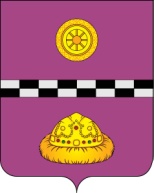 ПОСТАНОВЛЕНИЕот 26 ноября 2021 г.                                                                                                     № 459В связи с приведением муниципальных правовых актов администрации муниципального района «Княжпогостский» в соответствие с требованиями федерального законодательства ПОСТАНОВЛЯЮ:1. Внести в постановление администрации муниципального района «Княжпогостский» от 19.07.2016г. № 271 «Об организации деятельности по противодействию коррупции в муниципальном образовании муниципального района «Княжпогостский» и муниципальных образованиях сельских поселений, расположенных в границах муниципального образования муниципального района «Княжпогостский» (далее – Постановление) следующие изменения:	1.1. В пункте 2 приложения 1 Постановления исключить слова: «Высшая должность	председатель контрольно-счетного органа».	1.2. В подпункте «а» пункта 7 приложения 3 Постановления исключить слова: «председателя контрольно-счетной палаты муниципального района «Княжпогостский».	1.3. Пункт 9 приложения 3 Постановления исключить.	1.4. В пункте 10 приложения 3 Постановления исключить слова:      «за исключением муниципального служащего, замещающего должность председателя контрольно-счетной палаты муниципального района «Княжпогостский».	1.5. В абзацах 2,3 подпункта «б» пункта 17 приложения 7 Постановления исключить слова: «председателя контрольно-счетной палаты муниципального района «Княжпогостский».	1.6. Подпункт «а» пункта 2 приложения 9 Постановления исключить.	1.7. Пункт 3 приложения 9 Постановления исключить.	1.8. В пункте 4 приложения 9 Постановления исключить слова:«за исключением заявления лица, замещающего должность председателя контрольно-счетной палаты».	1.9 Пункт 3 приложения 12 Постановления исключить.	1.10 Абзац 1 пункта 6 приложения 12 Постановления исключить.	1.11.Во 2 абзаце пункта 6 приложения 12 Постановления исключить слова:«за исключением муниципального служащего, замещающего должность председателя контрольно-счетной палаты».	1.12. В подпунктах «г» и «з» пункта 7 приложения 13 Постановления исключить слов«председателя контрольно-счетной палаты муниципального района «Княжпогостский».	1.13. Абзац 2 подпункта «а» пункта 26 приложения 13 Постановления исключить.	1.14. В абзаце 3 подпункта «а» пункта 26 приложения 13 Постановления исключить слова: «председателя контрольно-счетной палаты муниципального района «Княжпогостский».	1.15. В абзацах 2,3,5 подпункта «б» пункта 26 приложения 13 Постановления исключить слова: «председателя контрольно-счетной палаты муниципального района «Княжпогостский».	1.16. В абзацах 1-4 подпункта «в» пункта 26 приложения 13 Постановления исключить слова: «председателя контрольно-счетной палаты муниципального района «Княжпогостский».	1.17. Подпункт «г» пункта 26 приложения 13 Постановления исключить.	1.18. В подпункте «д» пункта 26 приложения 13 Постановления исключить слова:«председателя контрольно-счетной палаты муниципального района «Княжпогостский».	1.19. В пунктах 28,29,31,32,36,38 приложения 13 Постановления исключить слова:«председателя контрольно-счетной палаты муниципального района «Княжпогостский».	1.20. Подпункт «а» пункта 40 приложения 13 Постановления исключить.	1.21. В абзаце 1 подпункта «б» пункта 40 приложения 13 Постановления исключить слова:«муниципальным служащим, замещающим должность председателя контрольно-счетной палаты муниципального района «Княжпогостский», и (или)».	1.22. Абзац 2 подпункта «б» пункта 40 приложения 13 Постановления исключить.	1.23. В подпунктах «а», «б» пункта 41 приложения 13 Постановления исключить:	слова «председателя контрольно-счетной палаты муниципального района «Княжпогостский».	1.24. В подпунктах «а», «б», «в» пункта 43 приложения 13 Постановления исключить слова:«председателя контрольно-счетной палаты муниципального района «Княжпогостский».	1.25. В подпунктах «а», «б», «в» пункта 45 приложения 13 Постановления исключить слова:«председателя контрольно-счетной палаты муниципального района «Княжпогостский».	1.26. Пункт 46 приложения 13 Постановления исключить:	1.27. В подпунктах «б», «в», «г» пункта 53 приложения 13 Постановления исключить слова:«председателя контрольно-счетной палаты муниципального района «Княжпогостский».	1.28. В пунктах 54,55 приложения 13 Постановления исключить слова: «председателя контрольно-счетной палаты муниципального района «Княжпогостский».	1.29. Подпункт «а» пункта 4 приложения 19 Постановления исключить.2. Контроль за исполнением настоящего постановления возложить                              на начальника управления правовой и кадровой работы администрации муниципального района «Княжпогостский» И.А. Райкова.3.	Настоящее постановление вступает в силу со дня принятия.                                    Глава МР «Княжпогостский» -руководитель администрации                                                                  А.Л. НемчиновО внесении изменений в постановление администрации муниципального района «Княжпогостский» от 19.07.2016г. № 271                              «Об организации деятельности по противодействию коррупции в муниципальном образовании муниципального района «Княжпогостский» и муниципальных образованиях сельских поселений, расположенных в границах муниципального образования муниципального района «Княжпогостский»